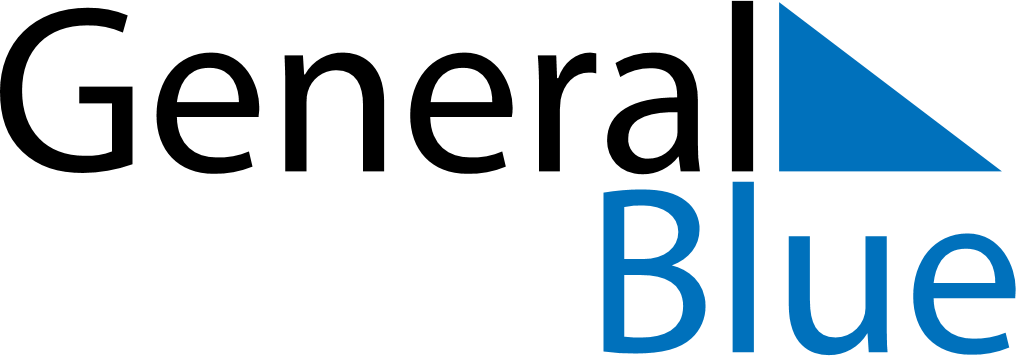 April 2020April 2020April 2020April 2020April 2020April 2020VietnamVietnamVietnamVietnamVietnamVietnamMondayTuesdayWednesdayThursdayFridaySaturdaySunday12345Hung Kings Commemorations67891011121314151617181920212223242526Vietnam Book Day27282930Day of liberating the South for national reunificationNOTES